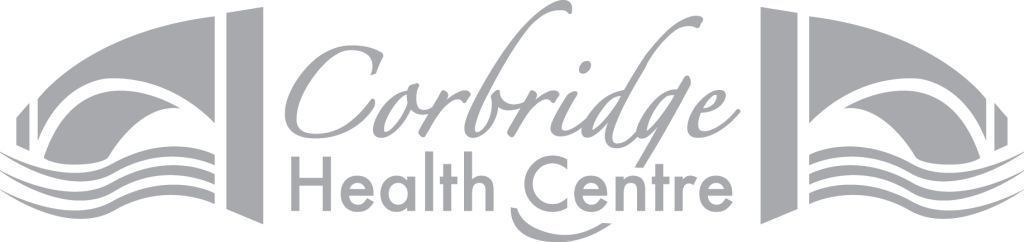 Corbridge Health Centre is committed to helping you travel safely. In order to achieve this we need you to complete the attached risk assessment form and return it to the practice as soon as possible.  The Practice Nurse needs at least 3 weeks before you are seen to perform a risk assessment before deciding which vaccines are recommended, what advice will best address your needs and, where necessary, order any vaccines required. She will then contact you to arrange an appointment. When recording the country/countries to be visited please be very specific about the areas you will visit during your stay.  For example, if you are visiting India you must list all of the places you are visiting eg Jaipur, Goa etc.You should also note that the cost of some holiday vaccinations is not covered by the NHS so we will make a charge.  Please see the attached price list for current charges. These are provided as a guide and may be subject to change.Payment must be made in advance of the vaccinations being given.  Payments can be made by cash, cheque or credit card.Alternatively you can contact the following private travel clinics for travel advice and vaccinations if there is insufficient time for you to complete the travel form or we are unable to offer you a suitable appointment:Superdrug Northumberland Street Newcastle 0191 260 3190Boots Eldon Square Newcastle 0330 100 4272Boots Metro Centre 0191 493 2055Premier Health Regent Centre Gosforth 0191 605 3140 CORBRIDGE HEALTH CENTRE TRAVEL RISK ASSESSMENT FORMInformation about your TripThank you – Please submit form to the PracticePart B – Travel Risk ManagementName:Date of BirthAddress□   Male                □   FemaleAddressTelephone Numbere-mail addressMobile NumberDate of Departure:Date of Departure:Date of Departure:Date of Departure:Date of Departure:Total length of Trip:Total length of Trip:Total length of Trip:Total length of Trip: Country to be visited            Exact location/region         City or rural                     Length of stay Country to be visited            Exact location/region         City or rural                     Length of stay Country to be visited            Exact location/region         City or rural                     Length of stay Country to be visited            Exact location/region         City or rural                     Length of stay Country to be visited            Exact location/region         City or rural                     Length of stay Country to be visited            Exact location/region         City or rural                     Length of stay Country to be visited            Exact location/region         City or rural                     Length of stay Country to be visited            Exact location/region         City or rural                     Length of stay Country to be visited            Exact location/region         City or rural                     Length of stay1.1.1.1.1.1.1.1.1.2.2.2.2.2.2.2.2.2.3.3.3.3.3.3.3.3.3.Have you taken out travel insurance for this trip?       □   Yes                □   NoHave you taken out travel insurance for this trip?       □   Yes                □   NoHave you taken out travel insurance for this trip?       □   Yes                □   NoHave you taken out travel insurance for this trip?       □   Yes                □   NoHave you taken out travel insurance for this trip?       □   Yes                □   NoHave you taken out travel insurance for this trip?       □   Yes                □   NoHave you taken out travel insurance for this trip?       □   Yes                □   NoHave you taken out travel insurance for this trip?       □   Yes                □   NoHave you taken out travel insurance for this trip?       □   Yes                □   NoDo you plan to travel aboard again in the future?       □   Yes                □   NoDo you plan to travel aboard again in the future?       □   Yes                □   NoDo you plan to travel aboard again in the future?       □   Yes                □   NoDo you plan to travel aboard again in the future?       □   Yes                □   NoDo you plan to travel aboard again in the future?       □   Yes                □   NoDo you plan to travel aboard again in the future?       □   Yes                □   NoDo you plan to travel aboard again in the future?       □   Yes                □   NoDo you plan to travel aboard again in the future?       □   Yes                □   NoDo you plan to travel aboard again in the future?       □   Yes                □   NoType of travel and purpose of the trip – Please tick all that applyType of travel and purpose of the trip – Please tick all that applyType of travel and purpose of the trip – Please tick all that applyType of travel and purpose of the trip – Please tick all that applyType of travel and purpose of the trip – Please tick all that applyType of travel and purpose of the trip – Please tick all that applyType of travel and purpose of the trip – Please tick all that applyType of travel and purpose of the trip – Please tick all that applyType of travel and purpose of the trip – Please tick all that apply□                              □ Staying in a hotel                     □ Staying in a hotel                     □ Backpacking□ Backpacking□ Backpacking□ BackpackingAdditional InformationAdditional Information□ Business trip                     □ Cruise ship trip                        □ Cruise ship trip                        □ Camping/hostels□ Camping/hostels□ Camping/hostels□ Camping/hostelsAdditional InformationAdditional Information□ Expatriate                          □ Safari   □ Safari   □ Adventure□ Adventure□ Adventure□ AdventureAdditional InformationAdditional Information□ Volunteer work                  □ Pilgrimage  □ Pilgrimage  □ Diving□ Diving□ Diving□ DivingAdditional InformationAdditional Information□ Health care worker            □ Medical tourism                       □ Medical tourism                       □ Visiting friends/family□ Visiting friends/family□ Visiting friends/family□ Visiting friends/familyAdditional InformationAdditional InformationPlease supply details of your personal medical historyPlease supply details of your personal medical historyPlease supply details of your personal medical historyPlease supply details of your personal medical historyPlease supply details of your personal medical historyPlease supply details of your personal medical historyPlease supply details of your personal medical historyPlease supply details of your personal medical historyPlease supply details of your personal medical historyYesYes NoDetailsDetailsAny allergies including food, latex or medication?Any allergies including food, latex or medication?Any allergies including food, latex or medication?Any allergies including food, latex or medication?Any severe reaction to vaccines in the past?Any severe reaction to vaccines in the past?Any severe reaction to vaccines in the past?Any severe reaction to vaccines in the past?Tendency to faint with injections?Tendency to faint with injections?Tendency to faint with injections?Tendency to faint with injections?Any surgical operations in the past including eg. Your spleen or thymus gland removedAny surgical operations in the past including eg. Your spleen or thymus gland removedAny surgical operations in the past including eg. Your spleen or thymus gland removedAny surgical operations in the past including eg. Your spleen or thymus gland removedRecent Chemotherapy / Radiotherapy / Organ transplantRecent Chemotherapy / Radiotherapy / Organ transplantRecent Chemotherapy / Radiotherapy / Organ transplantRecent Chemotherapy / Radiotherapy / Organ transplantHIV / AIDS?HIV / AIDS?HIV / AIDS?HIV / AIDS?Immune system conditions?Immune system conditions?Immune system conditions?Immune system conditions?For females onlyFor females onlyFor females onlyFor females onlyAre you pregnant?Are you pregnant?Are you pregnant?Are you pregnant?Are you breast feeding?Are you breast feeding?Are you breast feeding?Are you breast feeding?Are you planning pregnancy while you are away?Are you planning pregnancy while you are away?Are you planning pregnancy while you are away?Are you planning pregnancy while you are away?Please list any medication you are currently taking (including prescribed, purchased or contraceptive pill)?Please list any medication you are currently taking (including prescribed, purchased or contraceptive pill)?Please list any medication you are currently taking (including prescribed, purchased or contraceptive pill)?Please list any medication you are currently taking (including prescribed, purchased or contraceptive pill)?Please list any medication you are currently taking (including prescribed, purchased or contraceptive pill)?Please list any medication you are currently taking (including prescribed, purchased or contraceptive pill)?Please list any medication you are currently taking (including prescribed, purchased or contraceptive pill)?Please list any medication you are currently taking (including prescribed, purchased or contraceptive pill)?Please list any medication you are currently taking (including prescribed, purchased or contraceptive pill)?Please supply information on any vaccines or malaria tablets taken in the past with dates if possible (particularly if these were not supplied by Corbridge Medical Group)Please supply information on any vaccines or malaria tablets taken in the past with dates if possible (particularly if these were not supplied by Corbridge Medical Group)Please supply information on any vaccines or malaria tablets taken in the past with dates if possible (particularly if these were not supplied by Corbridge Medical Group)Please supply information on any vaccines or malaria tablets taken in the past with dates if possible (particularly if these were not supplied by Corbridge Medical Group)Please supply information on any vaccines or malaria tablets taken in the past with dates if possible (particularly if these were not supplied by Corbridge Medical Group)Please supply information on any vaccines or malaria tablets taken in the past with dates if possible (particularly if these were not supplied by Corbridge Medical Group)Please supply information on any vaccines or malaria tablets taken in the past with dates if possible (particularly if these were not supplied by Corbridge Medical Group)Please supply information on any vaccines or malaria tablets taken in the past with dates if possible (particularly if these were not supplied by Corbridge Medical Group)Please supply information on any vaccines or malaria tablets taken in the past with dates if possible (particularly if these were not supplied by Corbridge Medical Group)Tetanus/Polio/DiphtheriaTetanus/Polio/DiphtheriaMMRMMRMMRMMRMMRMMRInfluenzaTyphoidTyphoidHepatitis AHepatitis AHepatitis AHepatitis AHepatitis AHepatitis APneumococcalCholeraCholeraHepatitis BHepatitis BHepatitis BHepatitis BHepatitis BHepatitis BMeningitisRabiesRabiesJapanese EncephalitisJapanese EncephalitisJapanese EncephalitisJapanese EncephalitisJapanese EncephalitisJapanese EncephalitisTick borne EncephalitisYellow FeverYellow FeverBCGBCGBCGBCGBCGBCGMalaria tabletsMalaria tabletsAny otherAny otherAny otherAny otherAny otherAny otherAny otherAny additional informationAny additional informationAny additional informationAny additional informationAny additional informationAny additional informationAny additional informationAny additional informationAny additional informationFor health professional use only in conjunction with Travel Risk Assessment Form - Part A For health professional use only in conjunction with Travel Risk Assessment Form - Part A For health professional use only in conjunction with Travel Risk Assessment Form - Part A For health professional use only in conjunction with Travel Risk Assessment Form - Part A For health professional use only in conjunction with Travel Risk Assessment Form - Part A For health professional use only in conjunction with Travel Risk Assessment Form - Part A For health professional use only in conjunction with Travel Risk Assessment Form - Part A For health professional use only in conjunction with Travel Risk Assessment Form - Part A Patient name:                                                                                   DOB:                                       EMIS No. Patient name:                                                                                   DOB:                                       EMIS No. Patient name:                                                                                   DOB:                                       EMIS No. Patient name:                                                                                   DOB:                                       EMIS No. Patient name:                                                                                   DOB:                                       EMIS No. Patient name:                                                                                   DOB:                                       EMIS No. Patient name:                                                                                   DOB:                                       EMIS No. Patient name:                                                                                   DOB:                                       EMIS No. Childhood immunisation history checked:Childhood immunisation history checked:Childhood immunisation history checked:Childhood immunisation history checked:Childhood immunisation history checked:Childhood immunisation history checked:Childhood immunisation history checked:Childhood immunisation history checked:Additional Information:Additional Information:Additional Information:Additional Information:Additional Information:Additional Information:Additional Information:Additional Information:National database consulted for travel vaccines recommended for this trip and malaria chemoprophylaxis (if required)NaTHNac:                         TRAVAX:                            Other:National database consulted for travel vaccines recommended for this trip and malaria chemoprophylaxis (if required)NaTHNac:                         TRAVAX:                            Other:National database consulted for travel vaccines recommended for this trip and malaria chemoprophylaxis (if required)NaTHNac:                         TRAVAX:                            Other:National database consulted for travel vaccines recommended for this trip and malaria chemoprophylaxis (if required)NaTHNac:                         TRAVAX:                            Other:National database consulted for travel vaccines recommended for this trip and malaria chemoprophylaxis (if required)NaTHNac:                         TRAVAX:                            Other:National database consulted for travel vaccines recommended for this trip and malaria chemoprophylaxis (if required)NaTHNac:                         TRAVAX:                            Other:National database consulted for travel vaccines recommended for this trip and malaria chemoprophylaxis (if required)NaTHNac:                         TRAVAX:                            Other:National database consulted for travel vaccines recommended for this trip and malaria chemoprophylaxis (if required)NaTHNac:                         TRAVAX:                            Other:Disease protection advisedYesDisease protection advisedDisease protection advisedDisease protection advisedYesMalaria chemoprophylaxisRecommendationYesBCG/MantouxInfluenzaInfluenzaInfluenzaAtovaquone/ProguanilCholeraMeningitis ACWYMeningitis ACWYMeningitis ACWYChloroquine onlyDip/Tetanus/PolioMMRMMRMMRChloroquine and ProguanilHepatitis ARabiesRabiesRabiesDoxycyclineHepatitis BTBETBETBEMefloquineHepatitis A + BTyphoidTyphoidTyphoidProguanil onlyHepatitis A + TyphoidYellow FeverYellow FeverYellow FeverEmergency stand byJapanese EncephalitisOtherOtherOtherWeight of child:Vaccine and General travel Advice required / providedVaccine and General travel Advice required / providedVaccine and General travel Advice required / providedVaccine and General travel Advice required / providedVaccine and General travel Advice required / providedVaccine and General travel Advice required / providedVaccine and General travel Advice required / providedVaccine and General travel Advice required / providedPotential side effects of vaccines discussed              □  Yes                  □  NoPotential side effects of vaccines discussed              □  Yes                  □  NoPotential side effects of vaccines discussed              □  Yes                  □  NoPotential side effects of vaccines discussed              □  Yes                  □  NoPotential side effects of vaccines discussed              □  Yes                  □  NoPotential side effects of vaccines discussed              □  Yes                  □  NoPotential side effects of vaccines discussed              □  Yes                  □  NoPotential side effects of vaccines discussed              □  Yes                  □  NoPatient information leaflet (PIL) from packaging or from www.medicines.org.uk/emc/  given     □ Yes         □  NoPatient information leaflet (PIL) from packaging or from www.medicines.org.uk/emc/  given     □ Yes         □  NoPatient information leaflet (PIL) from packaging or from www.medicines.org.uk/emc/  given     □ Yes         □  NoPatient information leaflet (PIL) from packaging or from www.medicines.org.uk/emc/  given     □ Yes         □  NoPatient information leaflet (PIL) from packaging or from www.medicines.org.uk/emc/  given     □ Yes         □  NoPatient information leaflet (PIL) from packaging or from www.medicines.org.uk/emc/  given     □ Yes         □  NoPatient information leaflet (PIL) from packaging or from www.medicines.org.uk/emc/  given     □ Yes         □  NoPatient information leaflet (PIL) from packaging or from www.medicines.org.uk/emc/  given     □ Yes         □  NoPatient consent for vaccinations obtained:                                                                               □   Verbal               □   WrittenPatient consent for vaccinations obtained:                                                                               □   Verbal               □   WrittenPatient consent for vaccinations obtained:                                                                               □   Verbal               □   WrittenPatient consent for vaccinations obtained:                                                                               □   Verbal               □   WrittenPatient consent for vaccinations obtained:                                                                               □   Verbal               □   WrittenPatient consent for vaccinations obtained:                                                                               □   Verbal               □   WrittenPatient consent for vaccinations obtained:                                                                               □   Verbal               □   WrittenPatient consent for vaccinations obtained:                                                                               □   Verbal               □   WrittenPost vaccination advice given                                                                                                   □   Verbal               □   WrittenPost vaccination advice given                                                                                                   □   Verbal               □   WrittenPost vaccination advice given                                                                                                   □   Verbal               □   WrittenPost vaccination advice given                                                                                                   □   Verbal               □   WrittenPost vaccination advice given                                                                                                   □   Verbal               □   WrittenPost vaccination advice given                                                                                                   □   Verbal               □   WrittenPost vaccination advice given                                                                                                   □   Verbal               □   WrittenPost vaccination advice given                                                                                                   □   Verbal               □   WrittenGeneral travel advice leaflet given (all topics below in the surgery / clinic advice leaflet) and patient asked to read entire leaflet due to insufficient time to advise verbally on every topic:                         □   Yes                  □   NoGeneral travel advice leaflet given (all topics below in the surgery / clinic advice leaflet) and patient asked to read entire leaflet due to insufficient time to advise verbally on every topic:                         □   Yes                  □   NoGeneral travel advice leaflet given (all topics below in the surgery / clinic advice leaflet) and patient asked to read entire leaflet due to insufficient time to advise verbally on every topic:                         □   Yes                  □   NoGeneral travel advice leaflet given (all topics below in the surgery / clinic advice leaflet) and patient asked to read entire leaflet due to insufficient time to advise verbally on every topic:                         □   Yes                  □   NoGeneral travel advice leaflet given (all topics below in the surgery / clinic advice leaflet) and patient asked to read entire leaflet due to insufficient time to advise verbally on every topic:                         □   Yes                  □   NoGeneral travel advice leaflet given (all topics below in the surgery / clinic advice leaflet) and patient asked to read entire leaflet due to insufficient time to advise verbally on every topic:                         □   Yes                  □   NoGeneral travel advice leaflet given (all topics below in the surgery / clinic advice leaflet) and patient asked to read entire leaflet due to insufficient time to advise verbally on every topic:                         □   Yes                  □   NoGeneral travel advice leaflet given (all topics below in the surgery / clinic advice leaflet) and patient asked to read entire leaflet due to insufficient time to advise verbally on every topic:                         □   Yes                  □   NoItems ticked below indicate topics specifically covered within the consultationItems ticked below indicate topics specifically covered within the consultationItems ticked below indicate topics specifically covered within the consultationItems ticked below indicate topics specifically covered within the consultationItems ticked below indicate topics specifically covered within the consultationItems ticked below indicate topics specifically covered within the consultationItems ticked below indicate topics specifically covered within the consultationItems ticked below indicate topics specifically covered within the consultationPrevention of accidentsPrevention of accidentsPrevention of accidentsMosquito bite protectionMosquito bite protectionMosquito bite protectionPersonal safety and securityPersonal safety and securityPersonal safety and securityMalaria prevention adviceMalaria prevention adviceMalaria prevention adviceFood and water borne risksFood and water borne risksFood and water borne risksMedical preparationMedical preparationMedical preparationTravelers’ diarrhoea adviceTravelers’ diarrhoea adviceTravelers’ diarrhoea adviceSun and Heat adviceSun and Heat adviceSun and Heat adviceSexual health and blood borne virus riskSexual health and blood borne virus riskSexual health and blood borne virus riskJourney and transport adviceJourney and transport adviceJourney and transport adviceRabies specific adviceRabies specific adviceRabies specific adviceInsurance adviceInsurance adviceInsurance adviceOther specific specialised advice / information given on:eg smoking advice for a long haul flight, altitude advice, prevention of schistosomiasis etc.Source of advice used for other information:    □  NaTHNac:          □  TRAVAX:        □  Other:ORNo additional specialised advice given    □Other specific specialised advice / information given on:eg smoking advice for a long haul flight, altitude advice, prevention of schistosomiasis etc.Source of advice used for other information:    □  NaTHNac:          □  TRAVAX:        □  Other:ORNo additional specialised advice given    □Other specific specialised advice / information given on:eg smoking advice for a long haul flight, altitude advice, prevention of schistosomiasis etc.Source of advice used for other information:    □  NaTHNac:          □  TRAVAX:        □  Other:ORNo additional specialised advice given    □Other specific specialised advice / information given on:eg smoking advice for a long haul flight, altitude advice, prevention of schistosomiasis etc.Source of advice used for other information:    □  NaTHNac:          □  TRAVAX:        □  Other:ORNo additional specialised advice given    □Other specific specialised advice / information given on:eg smoking advice for a long haul flight, altitude advice, prevention of schistosomiasis etc.Source of advice used for other information:    □  NaTHNac:          □  TRAVAX:        □  Other:ORNo additional specialised advice given    □Other specific specialised advice / information given on:eg smoking advice for a long haul flight, altitude advice, prevention of schistosomiasis etc.Source of advice used for other information:    □  NaTHNac:          □  TRAVAX:        □  Other:ORNo additional specialised advice given    □Other specific specialised advice / information given on:eg smoking advice for a long haul flight, altitude advice, prevention of schistosomiasis etc.Source of advice used for other information:    □  NaTHNac:          □  TRAVAX:        □  Other:ORNo additional specialised advice given    □Other specific specialised advice / information given on:eg smoking advice for a long haul flight, altitude advice, prevention of schistosomiasis etc.Source of advice used for other information:    □  NaTHNac:          □  TRAVAX:        □  Other:ORNo additional specialised advice given    □